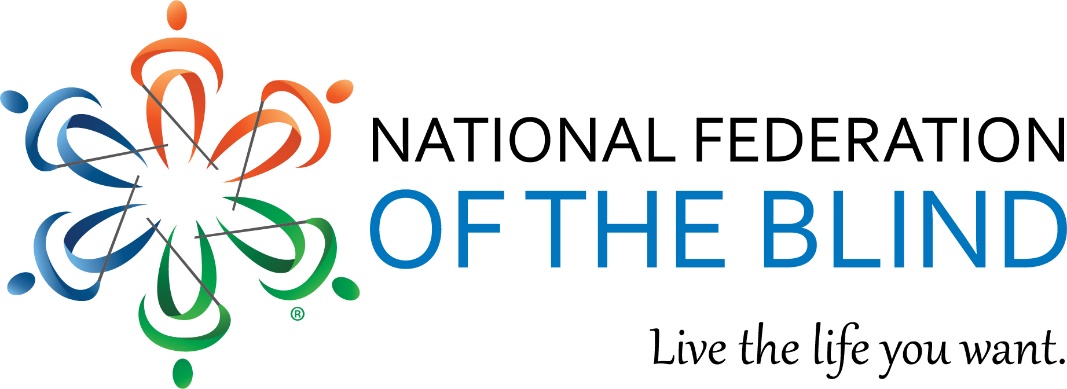 NATIONAL FEDERATION OF THE BLIND2020 SCHOLARSHIP PROGRAMfor blind high school seniors through grad school studentsProgram Begins: November 1, 2019Deadline: Midnight, EST, March 31, 2020$12,000 Scholarship    “The Kenneth Jernigan Scholarship”			and1 scholarship for $10,000 2 scholarships for $8,000 each      			4 scholarships for $5,000 each     	     	     22 scholarships for $3,000 eachPLUS other gifts to our thirty scholarship finalists!ARE YOU A LEGALLY BLIND HIGH SCHOOL SENIOR OR COLLEGE STUDENT?Go to:  nfb.org/scholarshipsTo apply:  During the five-month open period, read the rules and the Submission Checklist, complete the official 2020 Scholarship Application Form (online or in print), supply all required documents, and request and complete an interview by an NFB affiliate president. Read the Frequently Asked Questions (FAQ) page for more information.Questions? Contact the NFB Scholarship Program; Chairperson Cayte MendezE-mail: Scholarships@nfb.orgOffice: (410) 659 -9314, ext. 2415, (8 a.m. - 5 p.m. EST)